Excluded Services & Other Covered Services:Your Rights to Continue Coverage: There are agencies that can help if you want to continue your coverage after it ends. The contact information for those agencies is: Department of Labor Employee Benefits Security Administration, http://www.dol.gov/ebsa/healthreform, or call 1-866-444-EBSA (3272); or Department of Health and Human Services, Center for Consumer Information and Insurance Oversight, http://www.cciio.cms.gov, or call 1-877-267-2323 x61565. Other coverage options may be available to you too, including buying individual insurance coverage through the Health Insurance Marketplace. For more information about the Marketplace, visit www.HealthCare.gov or call 1-800-318-2596. Your Grievance and Appeals Rights: There are agencies that can help if you have a complaint against your plan for a denial of a claim. This complaint is called agrievance or appeal. For more information about your rights, look at the explanation of benefits you will receive for that medical claim. Your plan documents alsoprovide complete information to submit a claim, appeal, or a grievance for any reason to your plan. For more information about your rights, this notice, orassistance, contact: Department of Labor Employee Benefits Security Administration, http://www.dol.gov/ebsa/healthreform, or call 1-866-444-EBSA (3272); orDepartment of Health and Human Services, Center for Consumer Information and Insurance Oversight, http://www.cciio.cms.gov, or call 1-877-267-2323 x61565.Does this plan provide Minimum Essential Coverage?  YesMinimum Essential Coverage generally includes plans, health insurance available through the Marketplace or other individual market policies, Medicare, Medicaid, CHIP, TRICARE, and certain other coverage. If you are eligible for certain types of Minimum Essential Coverage, you may not be eligible for the premium tax credit.Does this plan meet the Minimum Value Standards?  Yes If your plan doesn’t meet the Minimum Value Standards, you may be eligible for a premium tax credit to help you pay for a plan through the Marketplace.Language Access Services:Spanish (Español): Para obtener asistencia en Español, llame al 1-855-258-6518.Tagalog (Tagalog): Kung kailangan ninyo ang tulong sa Tagalog tumawag sa 1-855-258-6518.Chinese (中文): 如果需要中文的帮助，请拨打这个号码 1-855-258-6518.Navajo (Dine): Dinek'ehgo shika at'ohwol ninisingo, kwiijigo holne' 1-855-258-6518.––––––––––––––––––––––To see examples of how this plan might cover costs for a sample medical situation, see the next section.–––––––––––––––––––––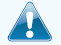  The plan’s overall deductible 	$ Specialist [cost sharing]	$ Hospital (facility) [cost sharing]	% Other [cost sharing]	%This EXAMPLE event includes services like: Specialist office visits (prenatal care)Childbirth/Delivery Professional ServicesChildbirth/Delivery Facility ServicesDiagnostic tests (ultrasounds and blood work)Specialist visit (anesthesia) In this example, Peg would pay: The plan’s overall deductible 	$ Specialist [cost sharing]	$ Hospital (facility) [cost sharing]	% Other [cost sharing]	%This EXAMPLE event includes services like: Primary care physician office visits (including disease education)Diagnostic tests (blood work)Prescription drugs Durable medical equipment (glucose meter) In this example, Joe would pay: The plan’s overall deductible 	$ Specialist [cost sharing]	$ Hospital (facility) [cost sharing]	% Other [cost sharing]	%This EXAMPLE event includes services like: Emergency room care (including medical supplies)Diagnostic test (x-ray)Durable medical equipment (crutches)Rehabilitation services (physical therapy)In this example, Mia would pay:The Summary of Benefits and Coverage (SBC) document will help you choose a health plan. The SBC shows you how you and the plan would share the cost for covered health care services. NOTE: Information about the cost of this plan (called the premium) will be provided separately.This is only a summary. For general definitions of common terms, such as allowed amount, balance billing, coinsurance, copayment, deductible, provider, or other underlined terms see the Glossary. You can see the Glossary at www.carefirst.com/sbcg or call 1-855-258-6518 to request a copy. For more information about your coverage, or to get a copy of the complete terms of coverage, please visit www.carefirst.com.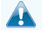 Important QuestionsAnswersWhy This Matters:What is the overall deductible?In-Network: $200 individual/$400 familyGenerally, you must pay all the costs from providers up to the deductible amount before this plan begins to pay.  If you have other family member(s) on the plan, each family member may need to meet their own individual deductible, OR all family members may combine to meet the overall family deductible before the plan begins to pay, depending upon plan coverage.  Please refer to your contract for further details.Are there services covered before you meet your deductible?Yes, all In-Network preventive careservices, as well as the following(non-hospital facilities only, whenapplicable): Diagnostic testing, Outpatient surgery physician, Emergency room, Inpatient facility services, Mental health inpatient services, Childbirth/delivery, Home health care and Hospice servicesThis plan covers some items and services even if you haven’t yet met the deductible amount. But a copayment or coinsurance may apply. For example, this plan covers certain preventive services without cost-sharing and before you meet your deductible. See a list of covered preventive services at https://www.healthcare.gov/coverage/preventive-care-benefits/.Are there otherdeductibles for specific services?There are no other specific deductibles.You don’t have to meet deductibles for specific services.What is the out-of-pocket limit for this plan?In-Network: $1,000 individual/$2,000 familyThe out-of-pocket limit is the most you could pay in a plan year for covered services.  If you have other family member(s) on the plan, each family member may need to meet their own out-of-pocket limits, OR all family members may combine to meet the overall family out-of-pocket limit, depending upon plan coverage.  Please refer to your contract for further details.What is not included inthe out-of-pocket limit?Premiums, balance-billing charges, health care this plan doesn’t cover, copayments for certain services, and penalties for failure to obtain pre-authorization for services.Even though you pay these expenses, they don’t count toward the out–of–pocket limit.Will you pay less if you use a network provider?Yes.  See www.carefirst.com or call 855-258-6518 for a list of Network providers.This plan uses a provider network. You will pay less if you use a provider in the plan’s network. You will pay the most if you use an out-of-network provider, and you might receive a bill from a provider for the difference between the provider’s charge and what your plan pays (balance billing).  Be aware your network provider might use an out-of-network provider for some services (such as lab work). Check with your provider before you get services.Do you need a referral to see a specialist?No.You can see the specialist you choose without a referral.Common 
Medical EventServices You May NeedWhat You Will PayWhat You Will PayLimitations, Exceptions, & Other Important InformationCommon 
Medical EventServices You May NeedNetwork Provider(You will pay the least)Out-of-Network Provider(You will pay the most) Limitations, Exceptions, & Other Important InformationIf you visit a health care provider’s office or clinicPrimary care visit to treat an injury or illnessDeductible, then 20% of Allowed BenefitPaid As In-NetworkIf a service is rendered at a Hospital Facility, the additional Facility charge may applyIf you visit a health care provider’s office or clinicSpecialist visitDeductible, then 20% of Allowed BenefitPaid As In-NetworkIf a service is rendered at a Hospital Facility, the additional Facility charge may apply If you visit a health care provider’s office or clinicRetail health clinicDeductible, then 20% of Allowed BenefitPaid As In-NetworkNoneIf you visit a health care provider’s office or clinicPreventive care/screening/immunizationNo ChargePaid As In-NetworkSome services may have limitations or exclusions based on your contractIf you have a testDiagnostic test (x-ray, blood work)Lab Test: Non-Hospital: No ChargeHospital: Deductible, then No ChargeX-Ray: Non-Hospital: No ChargeHospital: Deductible, then No ChargePaid As In-NetworkBenefits are limited to $500 maximum per benefit period; thereafter Deductible, then 20% of Allowed BenefitIf you have a testImaging (CT/PET scans, MRIs) Non-Hospital: No ChargeHospital: Deductible, then No ChargePaid As In-NetworkBenefits are limited to $500 maximum per benefit period; thereafter Deductible, then 20% of Allowed BenefitIf you need drugs to treat your illness or conditionMore information about prescription drug coverage is availableGeneric drugsNot CoveredNot CoveredNoneIf you need drugs to treat your illness or conditionMore information about prescription drug coverage is availablePreferred brand drugsNot CoveredNot CoveredNoneIf you need drugs to treat your illness or conditionMore information about prescription drug coverage is availableNon-preferred brand drugsNot CoveredNot CoveredNoneIf you need drugs to treat your illness or conditionMore information about prescription drug coverage is availablePreferred Specialty drugs Not CoveredNot CoveredNoneIf you need drugs to treat your illness or conditionMore information about prescription drug coverage is availableNon-preferred Specialty drugs Not CoveredNot CoveredNoneIf you have outpatient surgeryFacility fee (e.g., ambulatory surgery center)Deductible, then 20% of Allowed BenefitPaid As In-NetworkNoneIf you have outpatient surgeryPhysician/surgeon feesNo ChargePaid As In-NetworkNoneIf you need immediate medical attentionEmergency room careRendered within 48 hours:No ChargeRendered after 48 hours:Deductible, then 20% of Allowed BenefitPaid As In-NetworkLimited to Emergency Services or unexpected, urgently required services; Additional professional charges may applyIf you need immediate medical attentionEmergency medical transportationDeductible, then 20% of Allowed BenefitPaid As In-NetworkNoneIf you need immediate medical attentionUrgent careDeductible, then 20% of Allowed BenefitPaid As In-NetworkLimited to unexpected, urgently required servicesIf you have a hospital stayFacility fee (e.g., hospital room)No ChargePaid As In-NetworkPrior authorization is requiredBenefits are limited to 180 days per admission; thereafter Deductible, then 20% of Allowed BenefitIf you have a hospital stayPhysician/surgeon feesVisits 1-180:20% of Allowed BenefitVisits in excess of 180:Deductible, then 20% of Allowed BenefitPaid As In-NetworkNoneIf you need mental health, behavioral health, or substance abuse servicesOutpatient servicesDeductible, then 20% of Allowed BenefitPaid As In-NetworkFor treatment at an Outpatient Hospital Facility, additional charges may applyIf you need mental health, behavioral health, or substance abuse servicesInpatient servicesNo ChargePaid As In-NetworkPrior authorization is required; Benefits are limited to 180 days per admission; thereafter Deductible, then 20% of Allowed Benefit; Additional professional charges may applyIf you are pregnantOffice visitsNo ChargePaid As In-NetworkFor routine pre/postnatal office visits only.  For non-routine obstetrical care or complications of pregnancy, cost sharing may applyIf you are pregnantChildbirth/delivery professional servicesNo ChargePaid As In-NetworkNoneIf you are pregnantChildbirth/delivery facility servicesNo ChargePaid As In-NetworkAdditional professional charges may applyIf you need help recovering or have other special health needsHome health careNo ChargePaid As In-NetworkBenefits are limited to 40 visits per benefit period; thereafter Deductible, then 20% of Allowed BenefitIf you need help recovering or have other special health needsRehabilitation servicesDeductible, then 20% of Allowed BenefitPaid As In-NetworkIf a service is rendered at a Hospital Facility, the additional Facility charge may applyIf you need help recovering or have other special health needsHabilitation servicesDeductible, then 20% of Allowed BenefitPaid As In-NetworkBenefits are limited to Members under the age of 19If a service is rendered at a Hospital Facility, the additional Facility charge may applyIf you need help recovering or have other special health needsSkilled nursing careDeductible, then 20% of Allowed BenefitPaid As In-NetworkPrior authorization is requiredIf you need help recovering or have other special health needsDurable medical equipmentDeductible, then 20% of Allowed BenefitPaid As In-NetworkNoneIf you need help recovering or have other special health needsHospice servicesNo ChargePaid As In-NetworkRespite Care:Benefits are limited to 14 days per benefit periodIf your child needs dental or eye careChildren’s eye examNot CoveredNot CoveredNoneIf your child needs dental or eye careChildren’s glassesNot CoveredNot CoveredNoneIf your child needs dental or eye careChildren’s dental check-upNot CoveredNot CoveredNoneServices Your Plan Generally Does NOT Cover (Check your policy or plan document for more information and a list of any other excluded services.)Services Your Plan Generally Does NOT Cover (Check your policy or plan document for more information and a list of any other excluded services.)Services Your Plan Generally Does NOT Cover (Check your policy or plan document for more information and a list of any other excluded services.)Cosmetic surgery Dental care (Adult)Long-term care Routine eye care Routine foot careWeight loss programsOther Covered Services (Limitations may apply to these services. This isn’t a complete list. Please see your plan document.)Other Covered Services (Limitations may apply to these services. This isn’t a complete list. Please see your plan document.)Other Covered Services (Limitations may apply to these services. This isn’t a complete list. Please see your plan document.)AbortionAcupuncture Bariatric surgery Chiropractic care Coverage provided outside the US.  See www.carefirst.com Hearing aids Infertility treatment Non-emergency care when travelling outside the US Private-duty nursing Total Example Cost$12,700Cost SharingCost SharingDeductibles$Copayments$Coinsurance$What isn’t coveredWhat isn’t coveredLimits or exclusions$The total Peg would pay is$Total Example Cost$5,600Cost SharingCost SharingDeductibles$Copayments$Coinsurance$What isn’t coveredWhat isn’t coveredLimits or exclusions$The total Joe would pay is$Total Example Cost$2,800Cost SharingCost SharingDeductibles$Copayments$Coinsurance$What isn’t coveredWhat isn’t coveredLimits or exclusions$The total Mia would pay is$